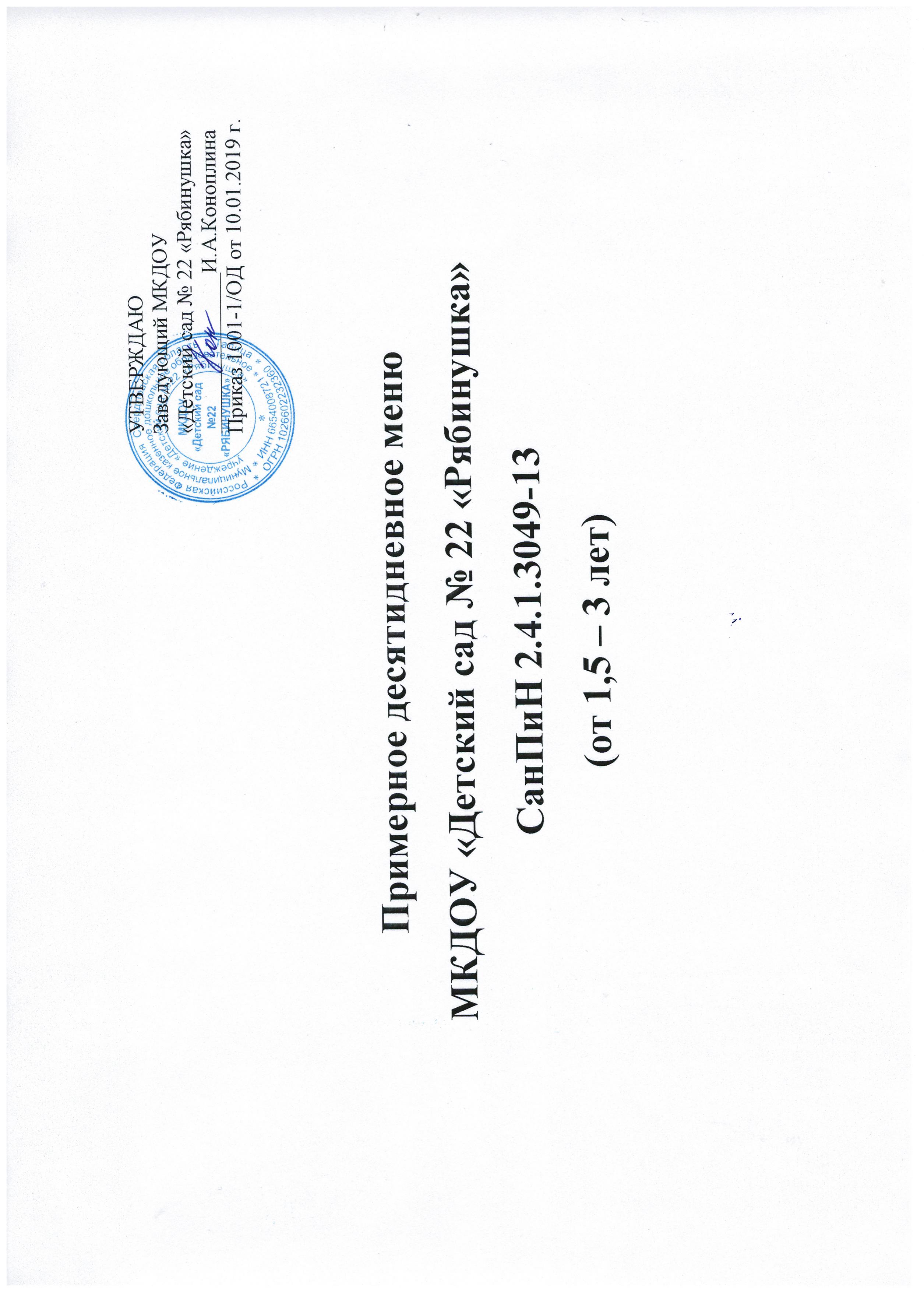 ПРИМЕРНОЕ 10-ДНЕВНОЕ МЕНЮ (ЯСЛИ)Приложение № 12 к СанПиН 2.4.1.3049-13ПРИМЕРНОЕ 10-ДНЕВНОЕ МЕНЮ (ЯСЛИ)Приложение № 12 к СанПиН 2.4.1.3049-13ПРИМЕРНОЕ 10-ДНЕВНОЕ МЕНЮ (ЯСЛИ)Приложение № 12 к СанПиН 2.4.1.3049-13ПРИМЕРНОЕ 10-ДНЕВНОЕ МЕНЮ (ЯСЛИ)Приложение № 12 к СанПиН 2.4.1.3049-13ПРИМЕРНОЕ 10-ДНЕВНОЕ МЕНЮ (ЯСЛИ)Приложение № 12 к СанПиН 2.4.1.3049-13ПРИМЕРНОЕ 10-ДНЕВНОЕ МЕНЮ (ЯСЛИ)Приложение № 12 к СанПиН 2.4.1.3049-13ПРИМЕРНОЕ 10-ДНЕВНОЕ МЕНЮ (ЯСЛИ)Приложение № 12 к СанПиН 2.4.1.3049-13ПРИМЕРНОЕ 10-ДНЕВНОЕ МЕНЮ (ЯСЛИ)Приложение № 12 к СанПиН 2.4.1.3049-13ПРИМЕРНОЕ 10-ДНЕВНОЕ МЕНЮ (ЯСЛИ)Приложение № 12 к СанПиН 2.4.1.3049-13ПРИМЕРНОЕ 10-ДНЕВНОЕ МЕНЮ (ЯСЛИ)Приложение № 12 к СанПиН 2.4.1.3049-13Прием пищи (ясли)Наименование блюдаВыход блюдаПищевые вещества (г)Пищевые вещества (г)Пищевые вещества (г)Энергетическая ценность (ккал)Витамин С№ рецептурыПрием пищи (ясли)Наименование блюдаВыход блюдаБЖУЭнергетическая ценность (ккал)Витамин С№ рецептурыДень 1ЗавтракКаша манная1505,177,420,2168,120,70001ЗавтракКофейный напиток1503,644,118,1120,60,70017ЗавтракХлеб с маслом с сыром40\7\65,8212,3713,38190,60,270045II-завтракСвежие фрукты1460,39-1465,824,370043ОбедСуп гороховый с гренками200\1063,121,61424,260005ОбедЗапеканка картофельная с отварным мясом и сметанным соусом150\2012,71326269,46,530027ОбедОгурцы свежие350,280,031,194,93,60067ОбедКомпот из сухофруктов1500,15-17,5680,350018ОбедХлеб «Валитек»4030,3619,8890,4--ПолдникСалат из белокачаной капусты450,7224,338,211,590041ПолдникФиле рыбы отварное запеченное под омлетом701463,331210,430042ПолдникЧай с сахаром и молоком1502,62,916,198,60,50019ПолдникКондитерские изделия252,065,915,2123,3-0068Итого за 1 день56,5357,16190,781500,9253,3Прием пищи (ясли)Наименование блюдаВыход блюдаПищевые вещества (г)Пищевые вещества (г)Пищевые вещества (г)Энергетическая ценность (ккал)Витамин С№ рецептурыПрием пищи (ясли)Наименование блюдаВыход блюдаБЖУЭнергетическая ценность (ккал)Витамин С№ рецептурыДень 2ЗавтракКаша гречневая 1506822182,50,70002ЗавтракКакао на молоке15044,418,5126,30,810020ЗавтракХлеб «Валитек» со сливочным маслом40\74,2610,7613,38169,480,10046 II-завтракСок1500,750,1515,26930044ОбедЩи со сметаной200\72,4413,39819,740006ОбедЁжики в сметанном соусе70\5013,612,811,22230,60028ОбедСвекла тушеная1402,45,114,56112,21,780029ОбедКомпот из кураги1500,15-17,5680,350018ОбедХлеб «Валитек»4030,3619,8890,4--ПолдникПудинг творожный запеченный со сгущенным молоком120\1616,713222650,470030ПолдникЧай с сахаром и молоком1502,62,916,198,60,50019Итого за 2 день55,8661,47183,621502,4828,05Прием пищи (ясли)Наименование блюдаВыход блюдаПищевые вещества (г)Пищевые вещества (г)Пищевые вещества (г)Энергетическая ценность (ккал)Витамин С№ рецептурыПрием пищи (ясли)Наименование блюдаВыход блюдаБЖУЭнергетическая ценность (ккал)Витамин С№ рецептурыДень 3ЗавтракКаша из крупы «Геркулес»1505,38,2181650,70003ЗавтракКофейный напиток1503,644,118,1120,60,70017ЗавтракХлеб с маслом и сыром40\7\65,8212,3713,38190,60,270045 II-завтракСвежие фрукты750,2-7,233,824,370043ОбедСуп рисовый2001,652,561589,67,30014ОбедГуляш из отварного мяса в сметанном соусе601315,72,56202,70,220031ОбедВермишель отварная со сливочным маслом1003,63,323,9184,5-0032ОбедКомпот из свежих фруктов1500,07-1453,60,35ОбедХлеб «Валитек»201,50,189,9445,2--ПолдникСуфле рыбное508,13,8484,40,310033ПолдникПюре картофельное1503,84,723,5149,43,140034ПолдникЧай с сахаром и молоком1502,62,916,198,60,50019ПолдникХлеб «Валитек»201,50,189,9445,2-Итого за 3 день50,7857,99175,621463,237,86Прием пищи (ясли)Наименование блюдаВыход блюдаПищевые вещества (г)Пищевые вещества (г)Пищевые вещества (г)Энергетическая ценность (ккал)Витамин С№ рецептурыПрием пищи (ясли)Наименование блюдаВыход блюдаБЖУЭнергетическая ценность (ккал)Витамин С№ рецептурыДень 4ЗавтракОмлет натуральный806,48,52,661130,140035ЗавтракЗеленый горошек отварной241,20,0483,3117,482,40036ЗавтракКофейный напиток1503,644,118,1120,60,70017ЗавтракХлеб «Валитек» с маслом30\74,2610,7613,38169,480,10046 II-завтракСок1500,750,1515,26930044ОбедСалат из отварной свеклы450,661,98436,42,160037ОбедБульон куриный с гренками200\151,40,7946,43,720013ОбедСуфле из отварной куры701717,74,1260,70,50038ОбедКаша рисовая рассыпчатая1002,4422,5136,71,330039ОбедКомпот из свежих фруктов1500,07-1453,60,350023ОбедХлеб «Валитек»201,50,189,9445,2--ПолдникСосиска с капустой тушеной48,7\1507,619,89,3514916,960040ПолдникЧай с сахаром1500,1-1245,54,50025ПолдникХлеб «Валитек»201,50,189,9445,2--Итого за 4 день48,4868,098147,481308,2635,86Прием пищи (ясли)Наименование блюдаВыход блюдаПищевые вещества (г)Пищевые вещества (г)Пищевые вещества (г)Энергетическая ценность (ккал)Витамин С№ рецептурыПрием пищи (ясли)Наименование блюдаВыход блюдаБЖУЭнергетическая ценность (ккал)Витамин С№ рецептурыДень 5ЗавтракКаша манная молочная1505,177,420,2168,120,70001ЗавтракКофейный напиток1503,644,118,1120,60,70017ЗавтракХлеб с маслом и сыром40\7\65,8212,3713,38190,60,270045 II-завтракСвежие фрукты750,2-7,233,824,370043ОбедРассольник со сметаной200\102,14,115104,67,30007ОбедШницель мясной запеченный7015155,7215,5-0047ОбедОвощи тушеные15045,315,1124,18,430048ОбедКомпот из сухофруктов1500,15-17,5680,350018ОбедХлеб «Валитек»4030,3619,8890,4--ПолдникСалат из белокачаной капусты с яблоком450,7224,338,22,520049ПолдникОладьи из муки с джемом120\208,3213,464,9362,42,180050ПолдникЧай с сахаром и молоком1502,62,916,198,60,50019Итого за 5день50,7266,93217,361614,9247,32Прием пищи (ясли)Наименование блюдаВыход блюдаПищевые вещества (г)Пищевые вещества (г)Пищевые вещества (г)Энергетическая ценность (ккал)Витамин С№ рецептурыПрием пищи (ясли)Наименование блюдаВыход блюдаБЖУЭнергетическая ценность (ккал)Витамин С№ рецептурыДень 6ЗавтракОмлет натуральный806,48,52,661130,140035ЗавтракКакао на молоке15044,418,5126,30,810020ЗавтракХлеб «Валитек» с маслом40\74,2610,7613,38169,480,10046 II-завтракСок1500,750,1515,26930044ОбедСалат из свежих овощей450,521,526,18,390051ОбедСуп вермишелевый на курином бульоне20020,1613,464,32,960008ОбедСуфле из отварной куры701717,74,1260,70,50038ОбедПюре картофельное1503,84,723,5149,43,140034ОбедКомпот из свежих фруктов1500,07-1453,60,350023ОбедХлеб «Валитек»201,50,189,9445,2--ПолдникСуфле рыбное10016,27,68168,80,620033ПолдникЧай с молоком и сахаром1502,62,91245,50,50019ПолдникКондитерские изделия252,065,915,2123,3-0068Итого за 6 день58,5462,05151,381414,6820,51Прием пищи (ясли)Наименование блюдаВыход блюдаПищевые вещества (г)Пищевые вещества (г)Пищевые вещества (г)Энергетическая ценность (ккал)Витамин С№ рецептурыПрием пищи (ясли)Наименование блюдаВыход блюдаБЖУЭнергетическая ценность (ккал)Витамин С№ рецептурыДень 7ЗавтракЗапеканка творожная с морковью со сметанным соусом120\1512,759,717,6211,10,280052ЗавтракКакао на молоке15044,418,5126,30,810020ЗавтракХлеб с маслом с сыром40\7\65,8212,3713,38190,60,270045 II-завтракСвежие фрукты750,2-7,233,824,370043ОбедБорщ с мясом и со сметаной200\22\7910,516,11959,980009ОбедПюре картофельное1503,84,723,5149,43,140034ОбедСалат из свежего помидора390,380,071,618,056,90054ОбедКомпот из сухофруктов1500,15-17,5680,350018ОбедХлеб «Валитек»302,250,2714,9167,8--ПолдникПирожок печеный с капустой704,8824,5192,40,920055ПолдникЧай с сахаром и молоко1502,62,916,198,60,50019Итого за 7 день57,7557,11177,51455,0547,52Прием пищи (ясли)Наименование блюдаВыход блюдаПищевые вещества (г)Пищевые вещества (г)Пищевые вещества (г)Энергетическая ценность (ккал)Витамин С№ рецептурыПрием пищи (ясли)Наименование блюдаВыход блюдаБЖУЭнергетическая ценность (ккал)Витамин С№ рецептурыДень8ЗавтракКаша из крупы «Геркулес»1505,38,2181650,70003ЗавтракМолоко1504,94,37,390,50,90056ЗавтракХлеб «Валитек» с маслом40\74,2610,7613,38169,480,10046 II-завтракСок1500,750,1515,26930044ОбедСвекольник со сметаной200\102,5417,51169,880010ОбедБефстроганов6013133,6181,50,290057ОбедКаша гречневая рассыпчатая1005,68,927,6211,1-0058ОбедПомидор свежий350,380,071,618,056,20062ОбедКомпот из свежих фруктов1500,07-1453,60,350023ОбедХлеб «Валетек»201,50,189,9445,2-ПолдникРыба запеченая1202396244,81,020059ПолдникЧай с сахаром1500,160,041245,54,50025ПолдникХлеб «Валетек»201,50,189,9445,2-Итого за 8 день62,9258,78156,071444,9326,94Прием пищи (ясли)Наименование блюдаВыход блюдаПищевые вещества (г)Пищевые вещества (г)Пищевые вещества (г)Энергетическая ценность (ккал)Витамин С№ рецептурыПрием пищи (ясли)Наименование блюдаВыход блюдаБЖУЭнергетическая ценность (ккал)Витамин С№ рецептурыДень9ЗавтракСалат из моркови450,5735,1449,51,470060ЗавтракВермишель в молоке1505,47,522,6179,50,680012ЗавтракКакао на молоке15044,418,5126,30,810020ЗавтракХлеб с маслом с сыром40\7\65,8212,3713,38190,60,270045 II-завтракСвежие фрукты750,2-7,233,87,080015ОбедСуп крестьянский со сметаной200\72,354,217,11157,080015ОбедСуфле из печени запеченное со сметанным соусом70\1513,79,97,9172,40,440061ОбедПюре картофельное1503,84,723,5149,43,140034ОбедПомидор свежий350,380,071,618,056,20062ОбедКомпот из свежих фруктов1500,07-1453,60,350023ОбедХлеб «Валетек»4030,3619,8890,4-ПолдникЗапеканка творожная с морковью с джемом120\2012,759,717,6211,10,280063ПолдникЧай с сахаром и молоком1502,62,916,198,60,50019Итого за 9  день54,6459,1184,511478,2545,59Прием пищи (ясли)Наименование блюдаВыход блюдаПищевые вещества (г)Пищевые вещества (г)Пищевые вещества (г)Энергетическая ценность (ккал)Витамин С№ рецептурыПрием пищи (ясли)Наименование блюдаВыход блюдаБЖУЭнергетическая ценность (ккал)Витамин С№ рецептурыДень 10ЗавтракПудинг творожный запеченный с джемом120\2015,6511,617257,80,280064ЗавтракЧай с сахаром и молоком1502,62,916,198,60,50019ЗавтракХлеб «Валетек» с маслом40\74,2610,7613,38169,480,10046 II-завтракСок1500,750,1515,26930044ОбедСуп картофельный со сметаной200\72,374,119122,211,720011ОбедГолубцы ленивые с отварным мясом19017,319,615,6333,12,960065ОбедКомпот из чернослива1500,15-17,5680,350018ОбедХлеб «Валетек»4030,3619,8890,4-ПолдникКаша пшенная молочная1506823,6188,50,70004ПолдникПлюшка 804,98,434,2234,60,040066ПолдникМолоко1504,94,37,390,50,90056Итого за 10 день61,8870,17198,761722,1820,55Среднее значение за периодСреднее значение за период56,062,0178,01490,0Содержание белков,жиров,углеводов в меню за период в % от калорийностиСодержание белков,жиров,углеводов в меню за период в % от калорийности56,060,0183,01500,0